襄阳市备灾中心公开招聘拟聘用人员名单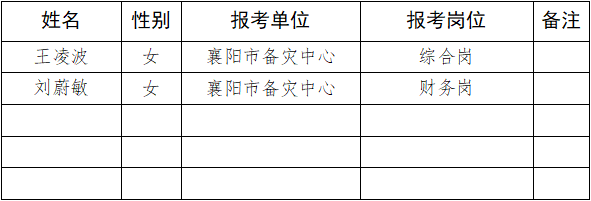 